CHILLIN’ IN FEBRUARY CROSSWORD!!!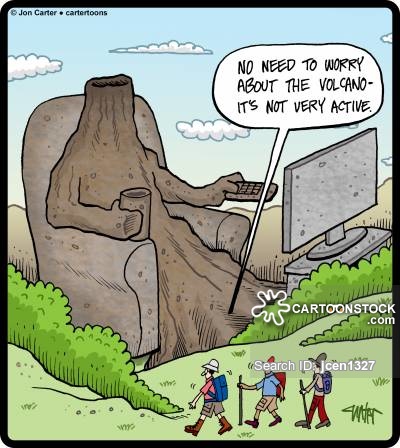 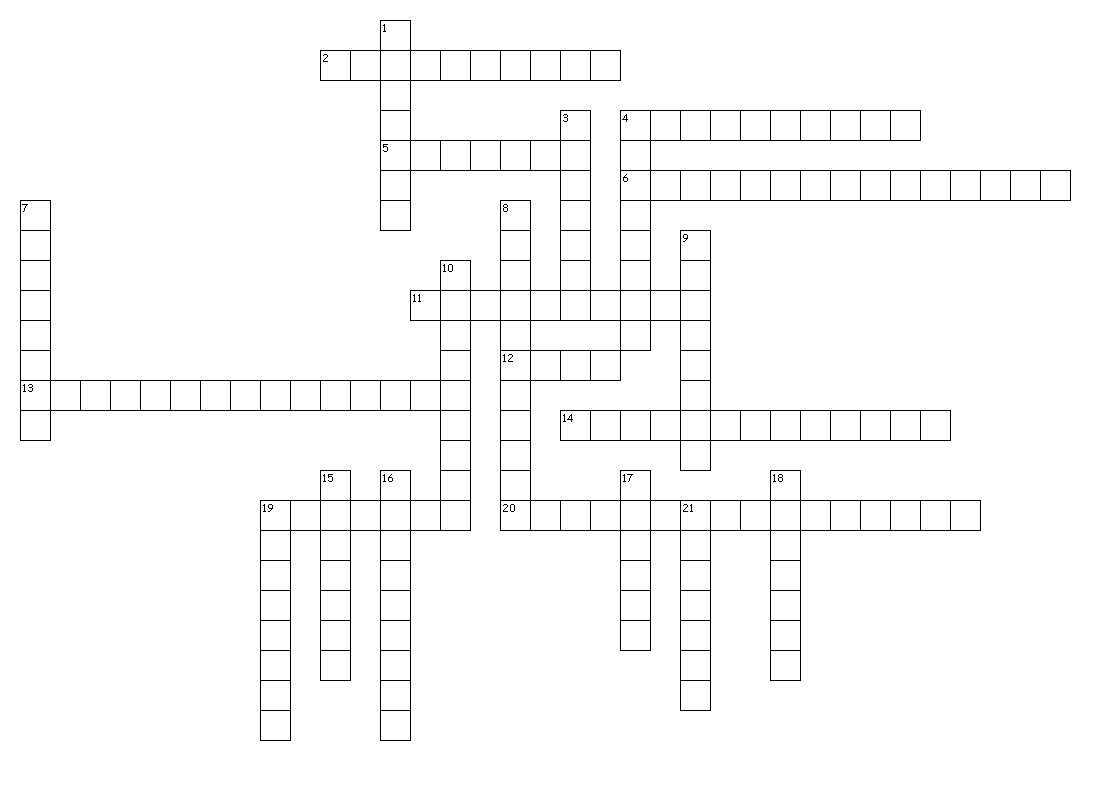 Across2. Break-down of rock by weather conditions: rain, wind, ice.4. Study of physical features on the earth’s surface.5. Similar _____ were found on the east coast of S. America and the west coast of Africa.6. A region has unique _______ that separate it from other regions.11. The laying down of earth material (sediment) moved from somewhere else.12. When magma reaches the earth’s surface it’s called ____.13. A sudden natural catastrophe that causes great damage and/or loss of life.14. When the features of the globe are transferred on to a flat surface.19. The science of the earth’s structure.20. The theory that all continents (land masses) are in constant motion.Down1. The _____ Ring of Fire is home to many volcanoes and earthquakes.3. This is caused by underwater earthquakes.4. Earth’s outer shell is made up of about 20 _____ plates that are in constant motion.7. Material that has broken off or eroded from larger pieces of earth.8. Fire and rock explosion.9. A _____ region has natural (geologic) features that separate it from others.10. The science that studies the relationship between humans and the earth’s natural environment.15. Another way to build land up.16. One way to build land up.17. The apparent _____ fit between South America and Africa was first evidence of continental drift.18. Super continent.19. Responsible for carving out the Great Lakes and filling them with fresh water.21. Break-down and transport of earth from one place to another.